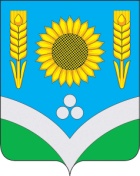 CОВЕТ НАРОДНЫХ ДЕПУТАТОВРОССОШАНСКОГО МУНИЦИПАЛЬНОГО РАЙОНАВОРОНЕЖСКОЙ ОБЛАСТИРЕШЕНИЕ47 сессииот 29 марта 2023 года № 320                 г. РоссошьО проекте изменений и дополнений в Устав Россошанского муниципального районаВоронежской областиВ соответствии со статьями 36, 44 Закона Российской Федерации от 6 октября 2003 года №131-ФЗ «Об общих принципах организации местного самоуправления в Российской Федерации», руководствуясь статьёй 47 Устава Россошанского муниципального района, Совет народных депутатов Россошанского муниципального районаРЕШИЛ: Утвердить проект изменений и дополнений в Устав Россошанского муниципального района Воронежской области согласно приложению.  Опубликовать проект изменений и дополнений в Устав Россошанского муниципального района в официальном вестнике газеты «Россошанский курьер» и разместить на официальном сайте Совета народных депутатов Россошанского муниципального района информационно-телекоммуникационной сети «Интернет» для всенародного обсуждения населением Россошанского муниципального района.Опубликовать решение Совета народных депутатов Россошанского муниципального района  22.12.2021 года № 236 «О порядке учета предложений по проекту решения Совета народных депутатов Россошанского муниципального района «О внесении изменений и дополнений в Устав Россошанского муниципального района Воронежской области» в официальном вестнике газеты «Россошанский курьер» и разместить на официальном сайте Совета народных депутатов Россошанского муниципального района в информационно-телекоммуникационной сети «Интернет». Установить, что поправки по проекту изменений и дополнений в Устав Россошанского муниципального района, соответствующие действующему законодательству, с точным изложением в письменной форме предлагаемой редакции соответствующих статей и пунктов жители Россошанского муниципального района направляют до 01.05.2023 года в комиссию по подготовке изменений и дополнений в Устав Россошанского муниципального района в соответствии с решением Совета народных депутатов Россошанского муниципального района  22.12.2021 года № 236 «О порядке учета предложений по проекту решения Совета народных депутатов Россошанского муниципального района «О внесении изменений и дополнений в Устав Россошанского муниципального района Воронежской области» (по адресу: Воронежская область, г. Россошь, пл. Ленина 4, к. 326, т. 2-69-43, 2-17-44, электронная почта sovet_ross@mail.ru).Для подготовки изменений и дополнений в Устав Россошанского муниципального района утвердить комиссию в составе:Калашникова В.В. – секретарь постоянной комиссии Совета народных депутатов Россошанского муниципального района по законодательству, местному самоуправлению и Регламенту;Шепелев С.В. – член постоянной комиссии Совета народных депутатов Россошанского муниципального района по законодательству, местному самоуправлению и Регламенту;  Хорешко С.А. – начальник юридического отдела администрации Россошанского муниципального района; Бородулина И.В. – помощник председателя Совета народных депутатов Россошанского муниципального района.Поручить комиссии Совета народных депутатов Россошанского муниципального района по подготовке изменений и дополнений в Устав Россошанского муниципального района учесть все поступившие замечания и предложения по доработке проекта изменений и дополнений в Устав Россошанского муниципального района, рассмотреть их с приглашением лиц, направивших предложения, на своём заседании и не позднее 30 дней со дня обнародования внести вопрос о внесении изменений и дополнений в Устав Россошанского муниципального района на очередную сессию Совета народных депутатов Россошанского муниципального района.Назначить и провести публичные слушания по проекту решения Совета народных депутатов Россошанского муниципального района «О проекте изменений и дополнений в Устав Россошанского муниципального района Воронежской области» 02.05.2023 года в 10-00 ч. в зале заседаний администрации Россошанского  муниципального района по адресу: г.Россошь, пл.Ленина, 4.Возложить подготовку и проведение публичных слушаний на главу Россошанского муниципального района Сисюка В.М. и руководителя аппарата администрации Россошанского муниципального района Маркова И.М., к сфере компетенции которых относится выносимый на слушания вопрос.Для подготовки проектов документов публичных слушаний и соблюдения процедуры их проведения образовать рабочую группу из числа ответственных в составе: Сисюк В.М. – глава Россошанского муниципального района; Калашникова В.В. – секретарь постоянной комиссии Совета народных депутатов Россошанского муниципального района по законодательству, местному самоуправлению и Регламенту; Марков И.М. – руководитель аппарата администрации Россошанского муниципального района (по согласованию); Хорешко С.А. – начальник юридического отдела администрации Россошанского муниципального района; Новиков П.Ю. – председатель постоянной комиссии Совета народных депутатов Россошанского муниципального района по законодательству, местному самоуправлению и Регламенту;Бородулина И.В. – помощник председателя Совета народных депутатов Россошанского муниципального района. Контроль за исполнением настоящего решения возложить на главу Россошанского муниципального района Сисюка В.М.Глава Россошанского муниципального района	 В.М. СисюкПриложение к решению сессии Совета народных депутатов Россошанского муниципального района Воронежской области от 29.03.2023 г. № 320Проект изменений и дополнений в Устав Россошанского муниципального района Воронежской областиВ статье 8. «Вопросы местного значения Россошанского муниципального района» в части 1 пункт 35 изложить в следующей редакции: «35) обеспечение выполнения работ, необходимых для создания искусственных земельных участков для нужд Россошанского муниципального района в соответствии с федеральным законом;».В статье 28 «Организация работы Совета народных депутатов муниципального района» абзац 1 части 2 изложить в новой редакции: «2. По представлению главы Россошанского муниципального района открытым голосованием избирается заместитель председателя Совета народных депутатов, осуществляющий свои полномочия на непостоянной основе.».В статье 33 «Статус и основные гарантии осуществления полномочий депутата, члена выборного органа местного самоуправления»:часть 7.4 исключить;часть 11 дополнить пунктом следующего содержания: «- полномочия депутата представительного органа муниципального образования прекращаются досрочно решением представительного органа муниципального образования в случае отсутствия депутата без уважительных причин на всех заседаниях представительного органа муниципального образования в течение шести месяцев подряд.».